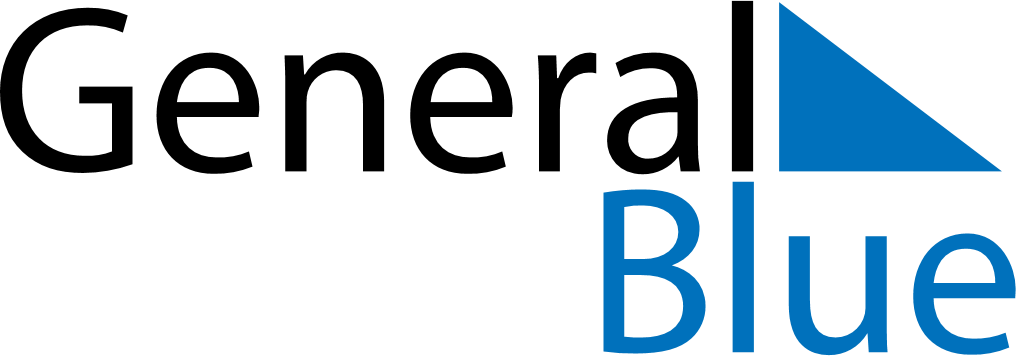 2025 – Q2Hungary  2025 – Q2Hungary  2025 – Q2Hungary  2025 – Q2Hungary  2025 – Q2Hungary  AprilAprilAprilAprilAprilAprilAprilMONTUEWEDTHUFRISATSUN123456789101112131415161718192021222324252627282930MayMayMayMayMayMayMayMONTUEWEDTHUFRISATSUN12345678910111213141516171819202122232425262728293031JuneJuneJuneJuneJuneJuneJuneMONTUEWEDTHUFRISATSUN123456789101112131415161718192021222324252627282930Apr 16: Memorial Day for the Victims of the HolocaustJun 19: Day of the Independent HungaryApr 20: Easter SundayApr 21: Easter MondayMay 1: Labour DayMay 4: Mother’s DayMay 21: National Defense DayJun 4: Day of National UnityJun 8: PentecostJun 9: Whit Monday